1. MotivateWhat is the greatest honor you or someone you know has received?MVP in a sportpurple heart for military servicealumni of the year highest volume of sales for the yearfirst place team in a local sports leaguemost traffic tickets for the year  (given?  received?)high school state champs in football/basketball/hockey/ etc.marching band competition honors2. TransitionWe occasionally receive glory and fame for our accomplishments.Ultimately God is the One who deserves glory for His love for us.God’s voice always leads us to glorify Him and accomplish His purposes.3. Bible Study3.1 Share Eternal LifeListen for an offer of eternal life.John 17:1-3 (NIV)  After Jesus said this, he looked toward heaven and prayed: "Father, the time has come. Glorify your Son, that your Son may glorify you. 2  For you granted him authority over all people that he might give eternal life to all those you have given him. 3  Now this is eternal life: that they may know you, the only true God, and Jesus Christ, whom you have sentTo what was Jesus referring with the phrase the hour is come? the crucifixion was coming soonthe culmination of Jesus’ ministry of redemption was approachingHe was about to complete the work the Father gave HimJesus asks of the FatherGlorify Your SonSo that Your Son will glorify YouWhy do you think this prayer was said out loud for the disciples to hear?so they would hear it as a model of praise and honor to God the Fatherto show Jesus’ relationship with the Fatherwas in a sense a teaching prayerFor what reasons do we turn to God in prayer?   About what sort of things do we usually pray? most often for physical needssometimes referred to as an “organ recital”   (heart, gall bladder, stomach, etc.)we pray about problems in our liveswe pray for our ailing/aging parents, success and safety of children, grandchildrenContrast with the example of prayer Jesus gives in this passage. Jesus worshiped, gave glory to God the FatherHe prayed for spiritual needs of His disciplesHe noted attributes of God the Father – power, authority, eternality, God is a personal God who can be known by usWhat does Jesus' statement about "the only true God" imply?people have other deities (false gods) to whom (or to which) they give allegiancemay be named deities as in some foreign cultures  (Buddah, Hindu deities, etc.)may be elements of our everyday worldanything to which we give higher priority in our lives over God is an idol … a false god that, in effect, we worshipWhat is the nature and the source of eternal life? to know Godto experience a personal relationship with God through Jesuswe think of eternity as an “infinite period of time, in God’s presence”that includes now … we have an ongoing personal relationship with Godin this life His Holy Spirit dwells within usmay well be that “eternity” is outside the dimension of timeWhat does it mean to glorify God in our lives? How can we bring glory to God? What are some everyday things we can do to glorify God? trust, belief, faith – to receive the message of salvation through Jesus Christ as Truth for you personallysubmission to God, obedience, service, ministryallow God to live and work through our livesto allow God’s Spirit to demonstrate the Fruit of the Spirit through usto be light and salt to a dark and hurting worldinvolvement in the Great Commission … taking the Good News of salvation to all peoples3.2 Continue the Work Jesus Gave UsListen for how Jesus’ work on earth is completed.John 17:4-5 (NIV)  I have brought you glory on earth by completing the work you gave me to do. 5  And now, Father, glorify me in your presence with the glory I had with you before the world began.What are some synonyms for “glory” (noun) and for “glorify” (verb)?How did God the Father glorify Jesus when He was on the earth?God the Father spoke when Jesus was baptized by JohnGod the Father spoke when Jesus was transfigured on the mountainraised Him from the dead on the 3rd dayWhat could Jesus confidently say He had accomplished by His life and ministry on earth? How did Jesus bring God glory on earth?  represent Who God Is and what He is likeJesus said that “if you’ve seen me, you’ve seen the Father”demonstrate God’s power and authorityshow God’s love for uswithin hours He would die on the cross as a sacrifice to take the judgment/punishment of death that we deserveWhat are some examples of work God has called us to complete?the great commissionsurrender to God’s control of our livesallow God’s power to be working through usshow God’s love to hurting peopleto be God’s witnesses … a witness tells what he or she has seen, heard, experiencedWhat are some sacrifices Christians are called to make to do the Lord’s work? give of their time – involvement in local church ministriesgive of their talents – teach, sing, maintain, lead, communicate …give of their finances to enable spiritual ministries – the local church, foreign missionary outreach3.3 Pray and Disciple OthersListen for how Jesus prays for the disciples.John 17:6-9 (NIV)   "I have revealed you to those whom you gave me out of the world. They were yours; you gave them to me and they have obeyed your word. 7  Now they know that everything you have given me comes from you. 8  For I gave them the words you gave me and they accepted them. They knew with certainty that I came from you, and they believed that you sent me. 9  I pray for them. I am not praying for the world, but for those you have given me, for they are yours.What are some words and phrases used to describe the men of whom Jesus spoke in verse 6? Jesus revealed the Father to themGod the Father gave them to Jesusthey belonged to God the Fatherthe men have obeyed GodHow had these men, the disciples responded to Jesus’ teachings?  What did they believe?they know all that Jesus gave them belongs ultimately to God the Fatherthey accepted Jesus’ words from the Fatherthey are convinced that Jesus came from God the Father, that He sent JesusWhat are the qualities of someone who does a great job of discipling others?knowledge of God’s Wordsubmission to God,  filled with God’s Spiritcommunication skillswilling to spend time preparingis motivated to accomplish God’s purposescompassion, empathymodels what is taughtFor whom did Jesus particularly pray in this instance?for the disciplesfor all those the Father had given himnot the worldNote: this does not mean Jesus did not (and we should not) pray for non-believers.In this setting His prayer was specifically on behalf of His disciplesWe too are charged to pray for others – for one another, for fellow believersAt the same time, we know we are praying in God’s will to pray for the salvation of those who need Jesus in their lives.  (2 Peter 3:9 NIV “The Lord is … not willing that any should perish, but that all should come to repentance.”)Whether great or small, public or private, what might the Lord be calling us to do in His service whereby you bring Him glory?daily communication with God – study, meditate on God’s Word and talk to Godparticipate in corporate worshippraise and worship in privatecome to preaching and Bible study opportunitiesbe involved in Kingdom ministries – local outreach, mission trips, financial support of foreign missionssupport ministries to those in need, homeless, people in povertyApplication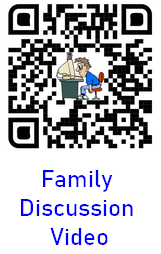 List. Make a list of things you know God has told you to do. Mark an F beside each one you have finished. Mark a U beside those yet unfinished. Then pray and ask God for direction in completing those things.Intercede. Pray for others. Pray for them by name, asking God to work in their lives in a way that brings glory to God.Disciple. You can honor God as you disciple and lead others to a deeper walk with Christ. Ask God to lead you to an individual you can disciple. Let God use you for His glory in the life of another.Word Search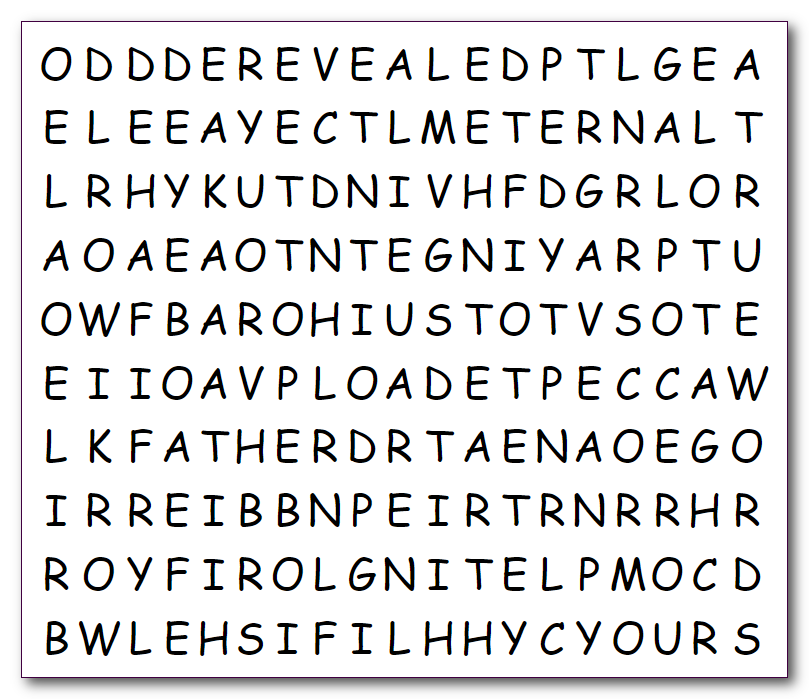 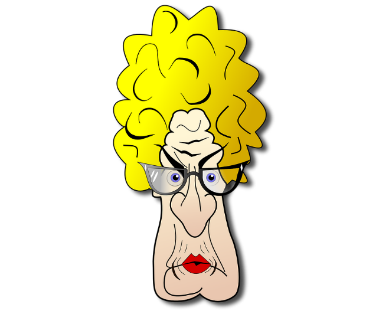 Noun - GloryVerb – Glorifymagnificence, splendor, beautywonder, grandeur, brillianceworship, adore, lionize, exaltdeify, elevate, veneratepraise, extol